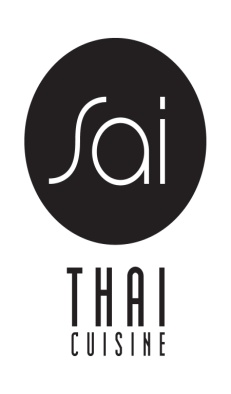                                           GLUTAN FREE MENU                                             SAI THAI SPICY BEEF SALAD 18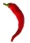 				    SPICY LETTUCE WRAP 12                                                 SALMON GREEN CURRY 20                                                  SALMON RED CURRY 20                                    CRISPY DUCK WITH RED CURRY SAUCE 25                                                 MASAMAN PINEAPPLE 18                                       LOBSTER & SCALLOP MASAMAN 25                                        COCONUT SOUP WITH CHICKEN 10                                        COCONUT SOUP WITH SHRIMP 12			SPICY LEMONGRASS SOUP WITH CHICKEN 10			SPICY LEMONGRASS SOUP WITH SHRIMP 12*PLEASE LET YOUR SERVER KNOW THAT YOU ORDER FROM GLUTEN FREE MENU